Urinary Tract Infection (UTI) Assessment Form for all Patients 
with and without urinary catheters in situ (to be completed for each patient with a suspected UTI)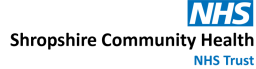 